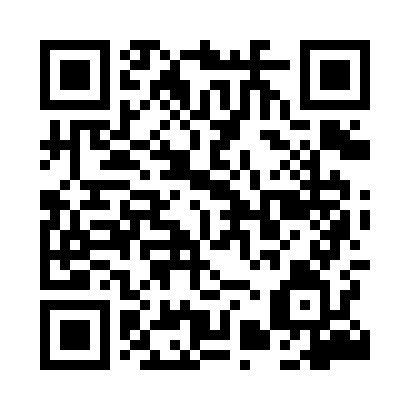 Prayer times for Karsko, PolandWed 1 May 2024 - Fri 31 May 2024High Latitude Method: Angle Based RulePrayer Calculation Method: Muslim World LeagueAsar Calculation Method: HanafiPrayer times provided by https://www.salahtimes.comDateDayFajrSunriseDhuhrAsrMaghribIsha1Wed2:455:2612:576:058:2810:572Thu2:445:2412:566:068:3011:003Fri2:435:2212:566:088:3211:024Sat2:425:2012:566:098:3311:035Sun2:415:1812:566:108:3511:036Mon2:415:1712:566:118:3711:047Tue2:405:1512:566:128:3811:058Wed2:395:1312:566:138:4011:059Thu2:385:1112:566:148:4211:0610Fri2:385:0912:566:158:4311:0711Sat2:375:0812:566:168:4511:0712Sun2:365:0612:566:178:4711:0813Mon2:365:0412:566:188:4811:0914Tue2:355:0312:566:198:5011:1015Wed2:345:0112:566:198:5211:1016Thu2:345:0012:566:208:5311:1117Fri2:334:5812:566:218:5511:1218Sat2:324:5712:566:228:5611:1219Sun2:324:5512:566:238:5811:1320Mon2:314:5412:566:248:5911:1421Tue2:314:5212:566:259:0111:1422Wed2:304:5112:566:269:0211:1523Thu2:304:5012:566:279:0411:1624Fri2:294:4812:566:279:0511:1625Sat2:294:4712:576:289:0611:1726Sun2:294:4612:576:299:0811:1827Mon2:284:4512:576:309:0911:1828Tue2:284:4412:576:309:1011:1929Wed2:284:4312:576:319:1211:2030Thu2:274:4212:576:329:1311:2031Fri2:274:4112:576:339:1411:21